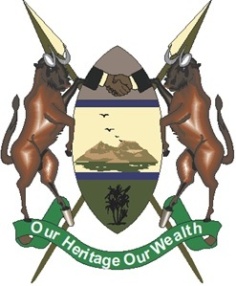 COUNTY GOVERNMENT OF BUNGOMASUMMARY OF MEDIUM-TERM EXPENDITURE FRAMEWORK FY 2022/23 – 2024/25 AND COUNTY FISCAL STRATEGY PAPER 2022December, 2021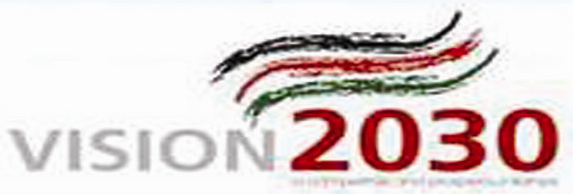 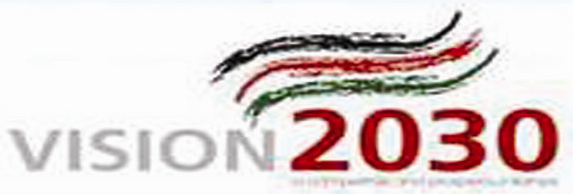 TABLE OF CONTENTSAgriculture, Livestock, Fisheries, Irrigation and Co-operative Development	3Education and Vocational Training	10Health and Sanitation	13Roads and Public Works	17Trade, Energy and Industrialization	20Lands, Urban, Physical Planning, Housingand Municipalities	22Tourism, Environment, Water and Natural Resources	31Gender, Culture, Youths and Sports	36Finance and Economic Planning	41Public Service Management and Administration & Office of the County Secretary; Office of H.E. the Governor and Deputy Governor and County Public Service Board	43County Assembly	48Agriculture, Livestock, Fisheries, Irrigation and Co-operative DevelopmentThe mandate of the department is to ensure sustainable development of agriculture for food security and economic development. This includes; county agricultural policy and management; county food security policy; agricultural crops development; regulation and promotion; agricultural land resources inventory and management; crop research and development; agricultural mechanization policy management; agricultural farmer training; policy on land consolidation for agricultural benefit; agricultural insurance policy; farm input support and bio-safety management; agricultural extension services standards and capacity building for agricultural staff.The key achievements realized by the department include;32,400 bags of fertilizers distributed to vulnerable farmers162,000Kgs of maize seed distributed to vulnerable farmers 45,000 avocado seedlings procured and distributed to avocado farmers250kgs of coffee seed and 1,000,000 seed tubes distributed to coffee societies 4555 dairy farmers benefited from Subsidized AI services, 2831 calves realized 54 improved breed dairy cows procured and distributed in Bukembe East and Bukembe West Wards under Ward based Projects100,000 fingerlings distributed to fish farmers in the countyEstablishment of dairy processing plant is ongoingChesikaki Coffee milling plant operati0nalisedChwele Chicken Slaughter House operationalizedThrough the National Agricultural and Rural Inclusive Growth Project (NARIGP), which is a World Bank funded project, 320 Farmer Field Schools (FFS) were established, 11 Producer Organizations with MOUs and funded (4 dairy, 3 chicken, 2 banana and 2 beans), 856 Micro project proposals funded.Farmer groups supported with equipment grants and training through the Agriculture Sector Development Support Programme II (ASDSP II)Development of Mabanga ATC ongoing- renovation of farm structures and VC diversificationDevelopment of Chwele Fish Farm ongoing – supply of fish feeds, desiltation of ponds, pond maintenance and production of fingerlings.The key outcomes expected in the MTEF period 2022/23-2024/25 include; -	Increased agricultural productivity and productionIncreased access to critical farm inputsImproved agricultural markets and value chain additionTransform Agriculture from subsistence to a viable commercial undertakingSupport formation of farmer groups/cooperativesIn FY 2022/2023, the department intends to undertake the following: Establishment of the milk processing plantSupport coffee farmers with coffee seeds – 450 KgsEstablishment of the Misikhu, Lukusi and Kituni coffee warehousesOperationalization of the Musese coffee millProcure aquaculture kits for staff and fish farmersProcure and distribute rain gun irrigation kits in all sub-countiesPromotion of cotton productionPromotion of potato productionPromotion of avocado productionEstablishment of the Chwele Agribusiness Market facilityOperationalization of Tongaren Maize millProvision of AI subsidized services at 700/= per strawRehabilitation of auction ringsRehabilitation of slaughter houses- Kimilili, Bungoma and Webuye32,400 bags of fertilizers distributed to vulnerable farmers162,000Kgs of maize seed distributed to vulnerable farmers Support poultry farmers with inputs- 120,000 two-month-old chicksDevelopment of Mabanga ATC - renovation of farm structures and VC diversificationDevelopment of Chwele Fish Farm – supply of fish feeds, desiltation of ponds, pond maintenance and production of fingerlings.Provision of grants and capacity building through the National Agricultural and Rural Inclusive Growth Project (NARIGP) in the banana, bean, indeginous chicken and dairy value chainsFarmer groups support with equipment grants and training through the Agriculture Sector Development Support Programme II (ASDSP II)PROPOSED RECURRENT ALLOCATION FY 2022/23PROPOSED DEVELOPMENT ALLOCATION FY 2022/23PROJECT LIST FY 2022/23Education and Vocational TrainingThe department is committed to the provision of quality education and training in the county, including providing support to all levels of education in line with the Provisions of the Intergovernmental Act, 2012. The key achievements realized by the sector include;Awarded bursaries to needy studentsAwarded scholarships to needy and bright students Distribution of learning materials in ECDE centresConstruction and completion of ECDE classrooms and toilets Construction and completion of workshops in VTCs  During the 2022/23-2024/25 MTEF period, the Sector will prioritize;Achievement of equitable access to relevant and quality education and trainingEnhanced efficiency and effectiveness of education.Integration of science and technology into the County development processIncreased transfer and adoption of technologies.PROPOSED RECURRENT ALLOCATION FY 2022/23PROPOSED DEVELOPMENT ALLOCATION FY 2022/23PROJECT LIST FY 2022/23Health and Sanitation The department’s goal is to attain responsive, equitable, affordable, accessible and sustainable health care system for all. The sector also promotes increased access to improved sanitation. The key achievements realized by the sector include;SUMMARY OF KEY ACHIEVEMENTS IN FY 2021/22Procured medical beds for Kubura dispensary and medical equipment for Kisawayi, Sulwe, Daraja Mungu dispensaries & Makhonge health centre. Further casualty equipment were procured for Bungoma County Referal Hospital Casualty wing.Expanded and operationalized Bungoma ICU wing.Constructed modern toilets at Kabula market, Pit latrines at Misemwa dispensaryRenovated mwaimwai dispensary, X-Ray department at Naitiri sub-county hospital and Mwomo dispensaryExpanded, connected to electricity, fenced and constructed pit latrines at Eluuya dispensary Constructed and operationalized Namirembe, Nalondo, Eluuya,Nabukhisa, Mukuyuni and Samoya dispensaries.Completed Mechimeru, Lukusi, Sinoko and Mumbule maternity wings.Constructed a new outpatient wing at Sinoko hospitalProcured laundry machine, computers, installed CCTV with fourty (40) cameras and constructed NHIF Outpatient block at Webuye County Hospital.Constructed gate and Sentry, removed buildings and hostel and procured full human count machine for the Laboratory at Bokoli hospitalRenovated four door pit latrines, X – ray machine, X- ray room, orthopaedic, HTS, social & guidance room at Sirisia hospital. In addition, dental equipments, ultra-machine, laptops, printers were procured for Sirisia hospital.  Renovated dispensing pharmacy store and waiting bay at Chwele hospital. Further CCC (Comprehensive clinic for HIV, and chest) were constructed and installed citizen service charters, HMIS (Hospital Management Information System) inclusive of the necessary software’s, server & networking at Chwele hospital. In addition, Chwele hospital compound was fenced with treated posts, barbed wires and chain-link.Constructed a theatre, gate and renovated Bumula hospital. Further the drainage system was maintained & repaired and water bore hole was dug at Bumula hospital.Construction of 300 bed Maternal and Child Block at Bungoma County Referral Hospital which is 93% complete while the 100 bed Maternal and Child Block at Sirisia hospital is 80% complete.PROPOSED RECURRENT ALLOCATION FY 2022/23PROPOSED DEVELOPMENT ALLOCATION FY 2022/23PROJECT LIST FY 2022/23Roads and Public WorksThe mandate of the directorate includes: County Roads Development; Policy Management; Development, Standardization and Maintenance of county Roads; Mechanical and Transport Services; Materials Testing and Advice on Usage; Protection of Road Reserves; Maintenance of Security Roads; supervision of public works and; Monitor and supervise the delivery of services under the directorate.The key achievements are:5.4 km of urban Roads upgraded to bitumen standards1.5 km of dual carriageway (67% Works complete)177.3 km of Gravel Roads Maintained (sub-County)12 Box Culverts Constructed386.8 km of Ward Roads opened and Maintained1 No. Black spot transformed (Speed control pumps and traffic signs erected on Moi Avenue Bungoma)In the medium term, the sector plans to undertake the following:10 km of Urban Roads upgraded to bitumen standards2.5 km Urban Roads upgraded to Dual Carriage Way50 km Rural Roads upgraded to bitumen standards100 km Gravel Roads Maintained (sub-County)Construction of 10 Drainage Lines Construction of 2 Bridges Construction of 5 Box Culverts450 km of Ward Roads opened and maintainedLeasing of 10 Gravel Pits1 Road Construction Machinery Acquired1 Fire station constructed5 Fire hydrants installed10 Solar Powered Street lights installed2 Parking (Slip) Lanes Constructed10 Pedestrian Walk Ways Constructed1 Black spot areas transformed to white spotsPROPOSED RECURRENT ALLOCATION FY 2022/23PROPOSED DEVELOPMENT ALLOCATION FY 2022/23PROJECT LIST FY 2022/23Trade, Energy and IndustrializationThe department is focused on providing a conducive trading environment by ensuring consumer protection, extended trading hours through market/street lighting, implementing structured taxes, providing accessible e-platform services and automating revenue system. The key achievements are: Development of market infrastructureInstallation of solar powered lights at market centres and rural house holdsRenovation and Operationalization of CIDCs in all the sub countiesIn the medium term, the department intends to undertake the following:Formation of 100 MSMEs 50 MSMEs linked to potential partnersConstruction of 50 Modern Market stalls Construction of 10 market shedsConstruction of 5 Open Air market shedsInstallation of 50 Solar Street lightsInstallation of 8 flood mast lightsEstablishment of 1 bio energy demonstration unitsPurchase of 11 transformers Installation of 10 solar and high flood mast lights 6 industrial centres and special community projects connected to electricity400 market street lights implemented through KPLC26 community driven development projects equipped and operationalizedPROPOSED RECURRENT ALLOCATION FY 2022/23PROPOSED DEVELOPMENT ALLOCATION FY 2022/23PROJECT LIST FY 2022/23Lands, Urban, Physical Planning, Housingand MunicipalitiesLands, Urban and Physical PlanningThe key achievements include:Purchase of 15 survey equipmentEstablished 1 GIS lab Construction of 1 storm water drainageAcquisition of land for ward-based projects and land bankPurchase of land to resettle Chepkube market tradersThe ongoing projects include:Preparation of Valuation roll for KimililiPreparation of Physical plans for Kimilili, Naitiri and KapsokwonyIn the medium term, the department will undertake the following:Purchase of 9 survey equipment20 acres of land purchased for land bankingConstruction of storm water drainages in 6 townsPreparation of valuation rolls in six town centresPreparation of physical and land use plans in 6 centres Construction of 1 office blockProcessing of tittle deeds for all government landHousing The key achievements are:Security fencing of housing 3 estates in Lower milimani -  Kanduyi and bungoma medical quartersRenovation and refurbishment of 62 county residential housesMinor repairs to 7 estatesIn the medium term, the department intends to:Security fencing of 20 estatesRenovation and refurbishment of 60 county residential housesMinor repairs of 100 county residential houses1,000 County residential houses constructedUpgrading of 6 slum areasConstruction of the Governors and Deputy governors official residenceBungoma MunicipalityThe key achievements include: Upgrading of Khetias’ Wholesale – Mama Fanta Teachers’ Sacco – Court - Prisons Sharrif Hotel – IEBC Offices Road to bitumen standardUpgrading of Kanduyi junction – Stadium-Makutano Road to bitumen standardUpgrading of Marell – Sunrise Road and other access roads in Bungoma MunicipalityUpgrading of Wings – Wambia road and other Bungoma town CBD roadsIn the medium term, the Municipality intends to undertake the following:Tarmacking of Pamus – Ndegelwa roadUpgrading of R.Sio roadUpgrading of Sinoko – Siritanyi roadConstruction of modern bus parkConstruction of modern marketConstruction of market stallsConstruction of office blockPurchase of 5 Motor VehiclesEstablishment of 1 map amendment centreEstablishment of 1 GIS labPurchase of 5 acres of land for disposal sitePurchase of 5 acres of land for cemetery Purchase 2 acres of land for public park10 acres of land fenced and protectedConstruction of 4 Public sanitation facilities Development of 2 recreational parksConstruction and maintenance of 5 km of Municipality drainage system Construction of 10 Urban walkways Construction of 4 Parking bays Installation of 50 Urban Street LightsConstruction and Rehabilitation of 1 Auction RingPurchase of 1 firefighting equipment Kimilili MunicipalityThe key achievements are:Up grading of 1m Thursday market-kie-chetambe road to low seal tarmac.Construction and rehabilitation of Thursday and Monday market and busparkUpgrading of Dc-Thursday market road.Up-grading of Riziki-slaughter house roadIn the medium term, the Municipality intends to:Purchase of 7 Survey equipment Purchase of 3 acres of land for land bankingUpgrading of 4 km of roadsConstruction and upgrading of 2 public sanitations Construction of 6 Urban walks Construction of 2 parking baysInstallation of 50 markets with street lightsConstruction and rehabilitation of 2 Auction ringsPROPOSED RECURRENT ALLOCATION FY 2022/23PROPOSED DEVELOPMENT ALLOCATION FY 2022/23PROJECT LIST FY 2022/23Lands, Urban and Physical PlanningHousingBungoma Municipality  Kimilili Municipality Tourism, Environment, Water and Natural Resources The overall goal of the department is to enhance sustainable management of environment, water, irrigation and natural resources; to ensure access to water and natural resources benefits for sustainable development; to increase utilization of land through irrigation, drainage and land reclamation and to protect and reclaim the environment in order to establish a durable and sustainable system of development and resilience to climate change.The key achievements realized by the sector include;Construction of 3 Large water schemes  Planted 1,450,000 treesConservation of 1,457 water spring sourcesDuring the 2020/21-2022/23 MTEF period, the Sector will prioritize; Increase access to safe water supply in rural and urban areas;Improve capacity for water resources management (WRM), Restore and maintain the ecosystemsPromote sustainable use of environment and natural resources (ENR)Uphold and maintain 10% forest coverMainstreaming gender, Youth and Other vulnerable groupsIn FY 2020/21, the department will undertake the following:Installation of 20 Waste Collection FacilitiesDevelopment of 1 Dumpsites Development of 1 Public Gardens Branding of 7 County tourism products Construction of 1large piped water projects Construction of 2 medium water schemesConstruction of 13 small water schemesUpgrading of 6 High yielding boreholes to solar powered point sourcesUpgrading of 10 High yielding springs to solar powered point sources500 Water projects maintained and made sustainableDescription of results: Achievements FY 2020/21Output: Drilling rig operational/ no of boreholes drilledThe Department procured a County Drilling Rig FY 2019/20. The rig comprises of 3 component trucks and other equipment. This flagship project will enable department to drill borehole in water stressed sites of Bungoma and greatly lower the cost of drilling boreholes in the county. The Department had a target to drill 47 boreholes across the county but achieved 20 boreholes due to a low budgetary allocation, including 10 test boreholes,Output: Medium piped water projects constructedMedium piped water schemes are projects costing between Ksh 20,000,000-100,000,000.The medium piped water projects planned for construction in the FY 2020/21 were 2 against a set target of 5 for the five year period.  This flagship projects for the distribution of water from Chesikaki-Sirisia-Bumula and Kaberwa-Maeni-Kamkuywa were procured. Output: Small piped water projects constructedThe small piped water schemes planned for construction for FY 2020/21 was 0 against a target of 13 for the five year period. The target was not achieved due low budgetary allocation to the Department of Water.Output: CEF water projects constructedThe CEF water projects for the FY 2020/21 planned for the Department of Water. These projects constitute a number of activities i.e.: Protection of Springs, Rehabilitation and Drilling of Boreholes, Construction of Roof Catchments, Extension of Pipelines and Digging of Shallow Wells. A total of 37 contracts entailing several projects were awarded during the FY 2020/21.Output: No of community spaces greened.The FY 2020/21 was a success in terms of tree planting compared to previous periods. The department achieved this great milestone due to cooperation and collaborations with private partners: Equity Group, VI Agro forestry. The set target was 45 community sites/ Institutions, but 17 sites across the county were greened.Output: No tree seedlings planted.The five year period had a planned target of 5,000,000 tree seedlings planted. The Department achieved a total of 657,783 seedlings across the county at different sites including: institutions, river banks, hill tops, dams and public areas.Output: No of degraded sites restoredThe Department had a planned target of 9 degraded sites being restored. It achieved 7 sites being restored which included: 1 hilltop, 2 river banks and 4 damsOutput: No of private firms contracted on solid waste managementThe Department is mandated to manage solid waste; it provides this service through a contracted service provider. The FY 2020/21, one contractor was procured against a set target of one.Output: Pieces of land fenced at the dumpsite and managed.The FY 2020/21 the department targeted to fence of the Muanda dumpsite as a priority project to protect the local community at Bumula. This project was awarded for phase 2 construction of the perimeter wall. The project will entail the wall, a toll station, sanitary facility and offices. Phase 1 was completed.Output: No of tourist sites and products developed.The Department of Tourism has had 1 project the construction of Kaberwa park entry gate at Mt Elgon reserve. This project after completion will enhance revenue collection and boost local businesses at Kaberwa through curio shops. The contract was awarded FY 2019/20 and works yet to commence. The Department has issued a termination notice to the contractor.Output: No of policy framework formulatedThe Department of Environment managed to formulate Count Climate change policy framework. The County climate change policy 2021 and the county climate change finance policy were approved. The county climate change fund regulation is at assembly approval stage.The county environment action plan was formulated with the support of KDSP.PROPOSED RECURRENT ALLOCATION FY 2022/23PROPOSED DEVELOPMENT ALLOCATION FY 2022/23PROJECT LIST FY 2022/23Gender, Culture, Youths and SportsThe department set out to create sustainable and equitable social cultural and economic empowerment to all. It committed to achieve this by formulating, mainstreaming and implementing policies that respond to gender and cultural issues through coordinated strategies that engender a sustained and balanced social, cultural and economic development of the County as well as empowering the vulnerable and marginalized groups and areas.  The key achievements are; The completed and ongoing projects include: 9 cultural sited Developed and maintained1 multipurpose centre constructed and equipped Construction of Masinde Muliro stadium at 50% completeConstruction of phase 11 of high-altitude training centre at 60% completeErection and construction of hostels and high-altitude training centre – 85%Erection and completion of Nalondo stadiumConstruction of Maeni youth empowerment centre 6 community cultural festivals organized and conducted in the County.1 cultural exchange programme organized6 cultural groups trained Participated in KICOSCA gamesParticipated in Kenya National Cultural festival In the FY 2022/23, the department will undertake the following:4 Historical Sites constructed and maintained1 Multipurpose centre constructed and equipped3 cultural exchange programmes organized (regional, local and international)Establishment of 5 gender and disability focal points  Establishment of 9 sports and talent academies PROPOSED RECURRENT ALLOCATION FY 2022/23PROPOSED DEVELOPMENT ALLOCATION FY 2022/23PROJECT LIST FY 2022/23Finance and Economic PlanningThe key achievements are; Prepared County Budget documents namely; CBROP, MTEF, PBB, Appropriation Bills, supplementary budgets, Gazettment of the sameCompliance to PFM Act, Regulations, financial policies and procedures.Prepared County Development Plans namelyPrepared Finance Bill  During the 2022/23-2024/25 MTEF period, the Sector will prioritize; Improve Public Financial Management.Increase the level of capitalization.Increase private investmentsImprove statistical data production and policy researchEnhance the prevention, detection and elimination of corruptionEnhance public contract management and performanceIncrease public demand for accountabilityIn FY 2022/23, the department intends to undertake the following:Preparation of revenue manualPreparation of 12 Statutory reports Preparation of 4 risk assessment reports Preparation of 2 Appropriation BillsValidation and approval of 12 reports and documents Commissioning of 12 County monitoring system Conduct 4 monitoring and evaluation exercise PROPOSED RECURRENT ALLOCATION FY 2022/23Public Service Management and Administration & Office of the County Secretary; Office of H.E. the Governor and Deputy Governor and County Public Service Board The sectors’ main goal is Promote good governance; enhance effective participation of communities in the development process; enhance effective service delivery; and provide leadership and oversight in economic and devolution management. The key achievements are:Equipping 45 ward admin offices and 9 sub county admin offices Purchase of uniforms for 390 enforcement officersOffice networking Upgrading of server roomRecords management system for county employees The ongoing projects include:Office networking – Tongaren, Sirisia, Bumula, Mt. ElgonConstruction of Ward Administration OfficesUpgrading of the records management systemUpgrading of the server roomIn FY 2022/23, the department plans to:ICT hubFleet management systemBiometric identification systemE-citizen services centreConstruction of 2 ward admin officeEquipping of 5 officesPurchase of 54 Uniforms for 45 ward administrators and 9 sub county administrationsPurchase of 390 uniforms for enforcement officersPROPOSED RECURRENT ALLOCATION FY 2022/23PROPOSED DEVELOPMENT ALLOCATION FY 2022/23PROJECT LIST FY 2022/23Public AdministrationOffice of the County Secretary and ICTCounty AssemblyThe role of the County Assembly is to create an environment that fosters efficient and effective service delivery through representation, legislation and oversight as enshrined in the constitution and other legislations.Key achievements include:Enacted 5 bills into lawPassed 1 regulationsPassed 7 policies108 motions debated and concluded 97 committee reports tabled and discussed5 Petitions actualized45 wards operationalised and fundedOngoing project:Construction of a six storey Administration blockIn FY 2022/23, the County Assembly intends to undertake the following:Hold 4 public foraActualization of 45 petitions 80 committee reports tabled and discussed81 motions debated and concluded Enacted 15 bills into lawPassed 7 regulationsPROPOSED RECURRENT ALLOCATION FY 2022/23PROPOSED DEVELOPMENT ALLOCATION FY 2022/23PROJECT LIST FY 2022/23Sub-Programmes  Printed Estimates 2021/22 RequirementsAllocationProjected Estimates  Projected Estimates  Sub-Programmes  Printed Estimates 2021/22 2022/232022/232023/242024/25Agriculture, Livestock, Fisheries, Irrigation and Co-operative DevelopmentAgriculture, Livestock, Fisheries, Irrigation and Co-operative DevelopmentAgriculture, Livestock, Fisheries, Irrigation and Co-operative DevelopmentAgriculture, Livestock, Fisheries, Irrigation and Co-operative DevelopmentAgriculture, Livestock, Fisheries, Irrigation and Co-operative DevelopmentAgriculture, Livestock, Fisheries, Irrigation and Co-operative DevelopmentAgriculture and IrrigationAdministrative and Support Services20,435,980199,650,32412,978,00013,626,900.0014,308,245.00Personnel Emoluments168,557,050287,254,670170,789,800179,329,290.00188,295,754.50Policy, Legal and regulatory framework2,450,00024,360,8702,398,8032,518,743.152,644,680.31Planning and Financial Management1,978,00016,800,0002,345,6782,462,961.902,586,110.00Monitoring and Evaluation of departmental Programmes, projects and initiatives2,000,0008,000,0002,000,0002,100,000.002,205,000.00Crops Extension and Training Services3,500,00049,800,0003,500,0003,675,000.003,858,750.00Irrigation training and extension services2,860,00022,560,0001,600,0001,680,000.001,764,000.00Staff Training2,500,00041,000,0004,500,0004,725,000.004,961,250.00Sector Coordination and CASSCOM operations2,000,00015,000,0002,000,0002,100,000.002,205,000.00Leadership and Governance1,000,0008,000,0001,500,0001,575,000.001,653,750.00Sub-county administrative facilitation3,500,00056,000,0007,650,0008,032,500.008,434,125.00AMC Operations4,500,00046,000,0005,500,0005,775,000.006,063,750.00ATC Operations and farm management5,500,00025,000,0006,000,0006,300,000.006,615,000.00Key Stakeholder engagement on sectoral plans – Sector Plan, CIDP, Strategic Plan,4,000,00018,000,0002,500,0002,625,000.002,756,250.00Sub Total224,781,030817,425,864225,262,281236,525,395.05248,351,664.80Livestock and FisheriesAdministrative and Support Services18,965,000178,650,00013,978,00014,676,900.0015,410,745.00Personnel Emoluments121,100,000223,450,000125,889,032.80132,183,484.44138,792,658.66Policy, Legal and regulatory framework2,890,00036,746,0002,860,0003,003,000.003,153,150.00Planning and Financial Management1,500,00018,900,0002,345,6782,462,961.902,586,110.00Monitoring and Evaluation of departmental Programmes, projects and initiatives2,000,0008,000,0002,000,0002,100,000.002,205,000.00Livestock Extension Services2,760,00038,768,9002,300,0002,415,000.002,535,750.00Veterinary Extension Services1,800,00032,500,0002,000,0002,100,000.002,205,000.00Fisheries Extension and training Services3,000,00022,600,0002,245,6782,357,961.902,475,860.00Staff Training2,000,00075,000,0004,500,0004,725,000.004,961,250.00Sector Coordination and CASSCOM operations2,000,00015,000,0002,000,0002,100,000.002,205,000.00Leadership and Governance4,000,00012,000,0001,000,0001,050,000.001,102,500.00Sub-county administrative facilitation7,900,00096,800,00012,150,00012,757,500.0013,395,375.00Chwele Fish Farm (CFF) Operations and farm management4,890,00018,000,0003,500,0003,675,000.003,858,750.00Stakeholder engagement on sectoral plans and policies – Sector Plan, CIDP, Strategic Plan, Policies and Strategies2,800,00026,000,0002,400,0002,520,000.002,646,000.00Sub Total179,605,0001,052,414,900179,168,389188,126,808.24197,533,148.65CooperativesAdministrative and Support Services7,500,00078,690,0007,978,0008,376,900.008,795,745.00Personnel Emoluments15,008,50356,000,00018,950,00019,897,500.0020,892,375.00Policy, Legal and regulatory framework1,000,00018,000,0001,860,0001,953,000.002,050,650.00Planning and Financial Management1,500,00015,000,0001,345,6781,412,961.901,483,610.00Monitoring and Evaluation of departmental Programmes, projects and initiatives1,000,00018,000,0002,000,0002,100,000.002,205,000.00Cooperative training and advisory services2,071,43678,000,0002,860,0003,003,000.003,153,150.00Cooperative Audit Services1,500,00018,000,0002,000,0002,100,000.002,205,000.00Staff Training1,000,00025,000,0002,500,0002,625,0002,756,250Sector Coordination and CASSCOM operations2,000,00019,000,0001,000,0001,050,0001,102,500Leadership and Governance1,000,0008,000,0001,000,0001,050,0001,102,500Sub-county administrative facilitation2,500,00018,000,0004,500,0004,725,0004,961,250Stakeholder engagement on sectoral plans and policies- Sector Plan, CIDP, Strategic Plan, Policies and Strategies2,200,00016,000,0001,500,0001,575,0001,653,750Sub Total38,279,939367,690,00047,493,67849,868,36152,361,780Total442,665,9692,237,530,764451,924,347474,520,565498,246,593Sub-Programmes  Printed Estimates 2021/22 RequirementsAllocationProjected Estimates  Projected Estimates  Sub-Programmes  Printed Estimates 2021/222022/20232022/20232023/20242024/25Agriculture, Livestock, Fisheries, Irrigation and Co-operative DevelopmentAgriculture, Livestock, Fisheries, Irrigation and Co-operative DevelopmentAgriculture, Livestock, Fisheries, Irrigation and Co-operative DevelopmentAgriculture, Livestock, Fisheries, Irrigation and Co-operative DevelopmentAgriculture, Livestock, Fisheries, Irrigation and Co-operative DevelopmentAgriculture, Livestock, Fisheries, Irrigation and Co-operative DevelopmentAgriculture and IrrigationDevelopment of Agribusiness20,000,000450,000,00080,000,00084,000,00088,200,000Crop production and Productivity125,590,400.00480,000,00070,650,00074,182,50077,891,625Administrative infrastructural development (Renovation and extension of ALFIC HQ and Sub-county office block)066,000.0035,005,05636,755,30838,593,074Coffee Development056,000,00000.000.00Avocado Development076,000,00000.000.00Promotion of Potato Production5,880,000.007,000,0003,500,0003,675,0003,858,750Promotion of Cotton Production 2,000,00048,000,0002,000,0002,100,0002,205,000Development of community dams (Namasanda)4,200,000280,000,00010,800,00011,340,00011,907,000Promotion of Irrigation Technologies1,080,00072,000,0003,200,0003,360,0003,528,000Development and equipping of AMC3,200,00056,000,00000.000.00Development of ATC15,320,000.00000.000.00NARIGP280,530,186308,980,000280,000,000294,000,000308,700,000Ward Based Projects59,461,000.0059,461,00040,000,00042,000,00044,100,000Completion of Tongaren Maize Mill8,000,000.00000.000.00Sub Total525,261,5861,897,046,000525,155,056551,412,808578,983,449Livestock and FisheriesDevelopment of Dairy Processing Infrastructure96,300,000180,000,00010,000,00010,500,000 11,025,000 Development of Community Animal Feed milling units027,000,0008,000,0008,400,000 8,820,000 Animal breeding (AI subsidy programme)2,400,00036,000,00012,000,00012,600,000 13,230,000 Disease and Vector Control0150,000,00016,600,00017,430,00018,301,500Aquaculture Input Support to fish farmers in the county – Fish feeds and fingerlings2,400,000.0098,000,00012,500,000      13,125,000 13,781,250 Food safety-Rehabilitation of Bungoma, Webuye and Kimilili slaughter houses2,800,00037,500,00011,500,00012,075,000 12,678,750 Renovation of Livestock Sale Yards4,000,000168,000,0008,000,0008,400,000 8,820,000 Poultry Input Support to poultry farmers in the county0190,000,00017,000,000.0017,850,00018,742,500 Administrative infrastructural development (Renovation of Sub- County office block)0156,000,0004,800,000.005,040,000 5,292,000 Development of Chwele Fish Farm - Fish feeds, Flood Control, Desiltation of Ponds6,000,00056,000,0006,000,000      6,300,000 6,615,000 ASDSP II30,549,47032,764,00024,956,00026,203,800 27,513,990 Sub Total144,449,470825,264,000131,356,000137,923,800 144,819,990 CooperativesPromotion of coffee production and value addition5,800,000145,000,00015,000,00015,750,00016,537,500Establishment of milk cooling facilities015,000,0004,000,0004,200,0004,410,000Sub Total5,800,000160,000,00019,000,00019,950,00020,947,500Total675,511,0562,882,310,000675,511,056604,286,609634,500,939Sub-ProgrammesLocation(Ward)Allocation2022/2023RemarksAgriculture and IrrigationEstablishment of Chwele Agribusiness Market FacilityChwele/Kabuchai80,000,000OngoingFarm Input Support (Fertilizer and Maize seed)All Wards70,650,000OngoingRenovation and extension of ALFIC HQ office blockTownship30,605,056Immediate NeedRenovation of sub-county office blocksTownship4,400,000Immediate NeedCotton Input SupportMalakisi S.Kulisiru, Lwandanyi, Namwela2,000,000OngoingPotato Input SupportMt. Elgon, Kimilili, Kabuchai, Webuye, Namwela3,500,000OngoingRehabilitation of community dams (Namasanda)Musikoma10,800,000Immediate NeedPromotion of Irrigation TechnologiesSubcounties3,200,000OngoingNARIGP20 Selected Wards280,000,000OngoingWard Based ProjectsAll Wards40,000,000OngoingSub Total525,155,056Livestock and FisheriesConstruction and Equipping of Dairy Processing PlantMaraka10,000,000OngoingSupport towards Operationalization of Community Animal  Feed millsSelect Wards8,000,000Immediate NeedAI subsidy programmeAll Wards12,000,000OngoingProcurement of Vaccines and Veterinary EquipmentAll Wards16,600,000OngoingAquaculture Input Support to fish farmers in the county – Fish feeds and fingerlingsAll Wards12,500,000OngoingRehabilitation of Bungoma, Webuye and Kimilili slaughter housesTownship, Kimilili and Maraka11,500,000OngoingRenovation of sub-county office blocksKhalaba4,800,000Immediate NeedPoultry Input Support to poultry farmers in the non-NARIGP WardsNon-NARIGP Wards17,000,000.00OngoingRenovation of Livestock Sale YardsSelect Wards8,000,000OngoingDevelopment of Chwele Fish Farm - Fish feeds, Flood Control, Desiltation of PondsChwele/Kabuchai6,000,000OngoingASDSP IIAll Wards24,956,000OngoingSub Total131,356,000CooperativesCoffee Seeds and tubesSelect Wards5,000,000OngoingRehabilitation of Coffee FactoriesSelect Wards10,000,000OngoingInstallation of Milk Coolers for dairy groups and societiesSelect Wards4,000,000OngoingSub Total19,000,000Total675,511,056.00Sub-Programmes  Printed Estimates 2021/22 RequirementsAllocationProjected Estimates  Projected Estimates  Sub-Programmes  Printed Estimates 2021/22 2022/232022/232023/242024/25Education Salaries and allowances1,025,278,2191,096,542,1291,076,542,1291,130,369,2351,186,887,697Planning and Financial Management4,000,0005,000,0003,000,0003,150,0003,307,500Policy Formulation3,200,0004,000,0003,000,0003,150,0003,307,500Monitoring and evaluation, feasibility studies, surveys and designs2,000,0005,000,0003,148,5673,305,9953,471,295Support Services10,000,00070,000,00050,000,00052,500,00055,125,000Human Resource development6,400,0008,000,0005,000,0005,250,0005,512,500Automation1,500,0005,000,0003,000,0003,150,0003,307,500Good governance2,000,0002,000,0001,000,0001,050,0001,102,500Quality Assurance and Standards1,000,0003,000,0002,000,0002,100,0002,205,000Annual conference of ECDE teachers1,800,0007,000,0005,000,0005,250,0005,512,500Promotion of good governance-ECDE1,000,0003,000,0002,000,0002,100,0002,205,000Curriculum Implementation1,000,0005,000,0003,000,0003,150,0003,307,500Health and nutrition050,000,000--   -   Capacity building for ECDE Teachers1,000,0007,000,0005,000,0005,250,0005,512,500ECDE – co curriculum and sports1,000,0005,000,0003,000,0003,150,0003,307,500Learning materials 1,600,0005,000,0003,000,0003,150,0003,307,500Quality assurance and standards1,000,0005,000,0002,000,0002,100,0002,205,000Joint Graduation Ceremony1,600,0007,000,0002,000,0002,100,0002,205,000Exhibitions and cultural week07,000,0004,000,0004,200,0004,410,000Good governance1,000,0005,000,0002,000,0002,100,0002,205,000Capacity building 1,000,0008,000,0005,000,0005,250,0005,512,500Annual conference - VTC principals and instructors2,000,0008,000,0005,000,0005,250,0005,512,500Education support and bursary scheme350,000,000550,000,000400,000,000420,000,000441,000,000Mentorship and launch programme5,000,00010,000,00010,000,00010,500,00011,025,000Total1,425,182,2192,287,542,1291,601,690,6961,681,775,2311,765,863,992Sub-Programmes  Printed Estimates 2021/22 RequirementsAllocationProjected Estimates  Projected Estimates  Sub-Programmes  Printed Estimates 2021/222022/20232022/20232023/20242024/25EducationEducationEducationEducationEducationEducationInfrastructure development - WBP115,430,000150,000,000115,000,000120,750,000126,787,500Provision of Furniture for ECDE -50,000,0000 -   -   Tuition support grant60,525,26667,000,00060,000,00063,000,00066,150,000Centres of Excellence47,000,00090,000,00044,830,35847,071,87549,425,469Tools and equipment4,337,37850,000,00010,000,00010,500,00011,025,000Total229,830,358407,000,000229,830,358241,321,875253,387,969S/no.Project AllocationCentres of excellence44,830,358Conditional grants60,000,000Construction of ecde classroom 115,000,000Disbursement bursary and scholarship400,000,000Tools and equipment10,000,000Total629,830,358Sub-Programmes  Printed Estimates 2021/22 RequirementsAllocationProjected Estimates  Projected Estimates  Sub-Programmes  Printed Estimates 2021/22 2022/232022/232023/242024/25Health and Sanitation Health and Sanitation Health and Sanitation Health and Sanitation Health and Sanitation Health and Sanitation Health Administrative and support services191,755,857231,216,161201,343,650   211,410,833 221,981,375Leadership and Governance.26,178,41338,058,00027,487,334    28,861,701 30,304,786Health Policy Formulation7,000,0007,633,0007,350,000       7,717,500 8,103,375Monitoring & Evaluation4,000,0009,423,0004,200,0004,410,000 4,630,500Planning and budgeting4,000,0004,000,0004,200,0004,410,000 4,630,500Human resource management2,294,141,1222,323,416,751.002,323,416,751.002,439,587,589 2,561,566,968Communicable and Non-communicable disease control58,005,08463,950,60560,905,338    63,950,605 67,148,135Disease Surveillance and epidemic response2,746,9386,360,0002,884,2853,028,499 3,179,924Community health strategy27,951,80134,019,40829,349,391     30,816,861 32,357,704Health promotion3,126,6673,447,1503,283,000       3,447,150 3,619,508Nutrition10,000,00022,050,00010,500,000     11,025,000 11,576,250Malaria, TB &HIV/AIDS awareness.3,000,0005,000,0003,150,0003,307,500 3,472,875Routine medical services.531,856,496657,523,004480,998,959505,048,907530,301,352Blood bank services030,000,0003000000031,500,000 33,075,000Referral Strategy10,987,75112,113,99511,537,139    12,113,996 12,719,696Reproductive, maternal, newborn, child and adolescent health.54,590,000186,584,13197,602,856102,482,999 107,607,149Total3,229,340,1293,634,795,2053,298,208,7033,463,119,1383,636,275,095Sub-Programmes  Printed Estimates 2021/22 RequirementsAllocationProjected Estimates  Projected Estimates  Sub-Programmes  Printed Estimates 2021/222022/20232022/20232023/20242024/25Health and Sanitation Health and Sanitation Health and Sanitation Health and Sanitation Health and Sanitation Health and Sanitation Purchase of Medical and Dental Equipment30,960,000163,500,00089,637,03094,118,88298,824,826Purchase of Generators9,600,00040,000,000000Construction of Non-Residential Buildings (offices, schools, hospitals, etc.)156,559,589493,116,67895,298,929100,063,875105,067,069WBP- health47,918,00046,754,00049,091,70051,546,285Refurbishment of Non-Residential Buildings035,500,00026,779,70728,118,69229,524,627Other infrastructure and civil works026,383,3224,240,3614,452,3794,674,998Total245,037,589924,323,962262,710,027275,845,528289,637,805S/noProject ListLocation Amount Remarks1Equipping and hiring of staff for the 300 bed Maternal and Child block at BCRHBCRH  100,000,000.00 Urgent2Equipping and hiring for 100 bed block in Sirisia SCHSirisia Hospital    50,000,000.00 Urgent3 Equipping of blood donor center at BCRHKanduyi     30,000,000.00 Urgent4Construction of administration block- KanduyiKanduyi     25,000,000.00 Urgent5Construction of an incinerator at BCRHBCRH     30,000,000.00 Urgent6Equipping of mental health unit at BCRHBCRH      25,000,000.00 Urgent7Procure assorted medical equipment County      50,000,000.00 Urgent8X ray/ultra sound machinefor Bumula Chwele and CheptaisBumula(x-ray), Chwele(x-ray) and Cheptais(x-ray&u/s)      30,000,000.00 Urgent9CSSD departments at Bumula, Sirisia, MechimeruBumula, Sirisia, Mechimeru     50,000,000.00 Urgent10Construction of physiotherapy department at KimililiKimilili     20,000,000.00 Urgent11Equipping of out patientand maternity unit at Sinoko Sinoko      10,000,000.00 Urgent12Renovation of 8 sub county labs8 sub counties     10,000,000.00 Priority13Construction of histology lab at BCRHBCRH     25,000,000.00 Priority14Procure 5 ambulances and 5 utility vehicles-Kabuchai, Sirisia, Cheptais, Webuye East and KanduyiKabuchai, Sirisia, Cheptais, Webuye East and Kanduyi     70,000,000.00 Priority15  Construction of wards in Kabuchai (chwele sh), Sirisia(sh), Cheptais sh, Webuye East(sinoko) and Kanduyi(mechimeru)Kabuchai, Sirisia, Cheptais, Webuye East and Kanduyi  100,000,000.00 Priority16 Completion and equipping maternity ward in Cheptais SCHCheptais SCH         5,000,000.00 Priority17 Construction of ward In Kabula HC- BumulaKabula HC     10,000,000.00 Priority18 Renovation of wards for Mt. Elgon HospitalMt. Elgon Hospital         5,000,000.00 Priority19Construction of orthorpaedic technology unit at BCRHBCRH      40,000,000.00 Priority20Construction and equiping of youth friendly centersCounty    40,000,000.00 Priority21Construction of doctors’ plaza - kanduyiBCRH    45,000,000.00 Priority22Construction/procure of water reservoir tanks- kanduyiBCRH, mechimeru,bukembe,mayanja ,bulondo         5,000,000.00 Priority23 Procure laundry machine for Bokoli, BumulaBokoli, Bumula        6,000,000.00 Priority24Procure 8 generators       40,000,000.00 PriorityTotal    821,000,000.00 Sub-Programmes  Printed Estimates 2021/22 RequirementsAllocationProjected Estimates  Projected Estimates  Sub-Programmes  Printed Estimates 2021/22 2022/232022/232023/242024/25Roads and Public WorksRoads and Public WorksRoads and Public WorksRoads and Public WorksRoads and Public WorksRoads and Public WorksTraining and Development1,864,905 6,000,0004,864,905 5,108,1505,363,557Personnel Emoluments80,518,402 98,249,04082,933,954 87,080,65191,434,684Provision of utilities95,582,751 82,773,74187,819,04392,209,99596,820,495Urban Roads-   -   -   --   Sub County Roads-   -   -   --   Ward Roads00000Drainage works & Bridges-   -   -   --   Fire fighting2,770,018 10,780,010 7,533,726 7,910,412 8,305,933 Public safety and transport operations-   -   -   -   -   Building standards0-   00Public Works-   00Total180,736,076 	197,802,791183,151,628192,309,210201,924,671Sub-Programmes  Printed Estimates 2021/22 RequirementsAllocationProjected Estimates  Projected Estimates  Sub-Programmes  Printed Estimates 2021/222022/20232022/20232023/20242024/25Roads and Public WorksRoads and Public WorksRoads and Public WorksRoads and Public WorksRoads and Public WorksRoads and Public WorksUrban Roads350,000,000 550,000,000550,000,000606,375,000606,375,000Sub County Roads412,638,896653,809,488 580,334,583639,818,878639,818,878Ward Roads451,195,500550,000,000 451,195,500497,443,039497,443,039Drainage works & Bridges8,000,000 60,000,000 50,000,00055,125,00055,125,000Total1,221,834,3961,813,809,481,631,530,0831,798,761,9171,798,761,917PROJECT NAMEUNITQTYUNIT COSTTOTAL COSTVOTECODEConstruction of Ablution Block at Public Works HQNo15,130,0835,130,0833110202Construction of a Security Wall Fence at Kanduyi HQNo18,000,0008,000,000 3110202Repair of fire station roof (HQs office)No110,000,00010,000,000 3110202Upgrading of Kanduyi - Sang'alo Jnctn Dual CarriageKM2.6150,000,000390,000,000 3110601Upgrading of Misikhu Brigadier RoadKM350,000,000150,000,000 3110601Maintenance of Rural Roads (CEF)ASSORTED4511,000,000451,000,000 3110599Pre-feasibility Designs and EnvironmentationNo125,000,00025,000,000 3111401Maintenance of Rural Roads (RMLF)KM172.4-   -   2640503Bridges and DrainageNo105,000,00050,000,000 3110501Lease of Gravel PitsAcres20400,0008,000,000 3130201Framework Routine MaintenanceKM959,377,777534,400,00031106011,631,530,083Sub-Programmes  Printed Estimates 2021/22 RequirementsAllocationProjected Estimates  Projected Estimates  Sub-Programmes  Printed Estimates 2021/22 2022/232022/232023/242024/25Trade, Energy and IndustrializationTrade, Energy and IndustrializationTrade, Energy and IndustrializationTrade, Energy and IndustrializationTrade, Energy and IndustrializationTrade, Energy and IndustrializationPlanning5,000,0005,000,0004,000,0004,200,0004,410,000Formulation of Policies, bills and legal notices3,000,00015,000,0005,000,0005,250,0005,512,500Salaries and Emoluments23,531,42830,500,00025,063,21126316,373227,632,190Staff Training and Development5,000,00010,000,00010,000,00010,500,00011,025,000General administration20,344,80040,500,00015,175,50215,934,27716,730,991Total56,876,228101,000,00062,200,64965,310,68162,200,649Sub-Programmes  Printed Estimates 2021/22 RequirementsAllocationProjected Estimates  Projected Estimates  Sub-Programmes  Printed Estimates 2021/222022/20232022/20232023/20242024/25Trade, Energy and IndustrializationTrade, Energy and IndustrializationTrade, Energy and IndustrializationTrade, Energy and IndustrializationTrade, Energy and IndustrializationTrade, Energy and IndustrializationResearch06,000,000000Market Infrastructure Development15,410,859185,000,00018,000,00018,900,00019,845,000Development of Chwele Agribusiness hub8,334,99350,000,0004,000,0004,200,0004,410,000Energy Access and Development21,541,77330,000,00024,000,00025,200,00026,460,000Industrial Development4,000,00020,000,0007,838,7398,230,6768,642,210Trade loan034,450,0003,000,0003,150,0003,307,500CEF 27,548,000105,000,00025,565,25826,843,52128,185,697Total76,835,625430,450,00082,403,99786,524,19790,850,407Project nameAllocationFY 2021/22Project nameAllocationFY 2021/22Installation of street lights18,000,000Development of Chwele Agribusiness4,000,000Development of markets24,000,000Construction of the Industrial Park7,838,739Trade Loan3,000,000CEF25,565,258Total82,403,997Sub-Programmes  Printed Estimates 2021/22 RequirementsAllocationProjected Estimates  Projected Estimates  Sub-Programmes  Printed Estimates 2021/22 2022/232022/232023/242024/25Lands, Urban, Physical Planning and HousingLands, Urban, Physical Planning and HousingLands, Urban, Physical Planning and HousingLands, Urban, Physical Planning and HousingLands, Urban, Physical Planning and HousingLands, Urban, Physical Planning and HousingLands, Urban and Physical PlanningSalaries and Emoluments25,878,48134,094,24725,878,48130,468,253     31,991,666Administration, planning and support services30,545,66045,449,01023,996,63720,768,49221,806,917Purchase of office Furniture, printers, and other IT Equipment800,0003,500,000500,0002,205,0002,100,000Human Development and Management1,465,6226,500,0002,000,0002,100,0002,205,000Research (Development of Land policy)012,354,7504,591,0004,820,5505,061,578Pre-feasibility Studies (Re-organization of urban centres)010,500,0002,500,0002,625,0002,756,250Registration of public land (processing of tittle deeds, survey and beaconing)015,000,000000Commissioning of GIS Lab06,000,000000Creation of GIS Database for Leasehold and Freehold Properties012,000,000000Total 58,689,763151,398,00759,466,11862,439,42465,561,395Housing Salaries and Emoluments8,054,24617,950,0008,456,9588,879,8069,323,796Administration, planning and support services10,212,17729,305,00010,678,11210,578,11211,107,018Purchase of office Furniture, printers, and other IT Equipment125,2061,500,000200,000210,000220,500Human Development and Management563,4273,500,0001,599,9001,679,8951,763,890Housing policy implementation3,476,1135,000,0003,000,0003,150,000   3,307,500Inventory of county residential houses750,0001,000,000                   750,000                 787,500           826,875Assessment of county residential houses100,000500,000100.000                 105,000          110,250Automation of house inventory350,0003,000,00007,833,0008,224,650Fact finding on the condition of houses vis a vis rent charged934,1854,000,000000Maintenance/Minor repairs to county residential houses1,878,0898,000,0002,000,0001,050,0001,102,500Labelling and tagging of county residential houses05,000,000000Total 26,443,44377,755,00026,685,07028,019,32429,420,290Bungoma MunicipalitySalaries and remunerations-11,867,890---Human resource capacity development and management 5,468,63834,100,0005,742,0706,029,1736,330,632General administration and support services3,066,8158,941,2003,220,1563,381,1643,550,222Planning and financial management2,837,8037,000,0002,979,6933,128,6783,285,112Institutional accountability, efficiency and effectiveness in service delivery2,325,00015,100,0002,441,2502,563,3132,691,479Research and development services-27,000,000---Public participation and outreach services2,840,0005,000,0002,155,0872,262,8412,375,983Office ICT equipment-2,500,000---Municipality Integrated Revenue Information Management System-10,000,000Municipality office furniture and fittings-4,000,000---Municipality staff uniforms-850,000---Total16,538,256126,359,09016,538,25617,365,16918,233,427Kimilili MunicipalityHuman resource Management and development10,996,05330,000,00011,545,85512,123,14812,729,305Policy, legal and regulatory services010,000,000000Planning and Financial Management015,000,000000Urban Institutions and leadership and coordination services4,160,00020,913,8004,368,0004,586,4004,815,720Total15,156,05375,913,80015,913,85516,709,54717,545,025Sub-Programmes  Printed Estimates 2021/22 RequirementsAllocationProjected Estimates  Projected Estimates  Sub-Programmes  Printed Estimates 2021/222022/20232022/20232023/20242024/25Lands, Urban, Physical Planning, Housing and Municipalities Lands, Urban, Physical Planning, Housing and Municipalities Lands, Urban, Physical Planning, Housing and Municipalities Lands, Urban, Physical Planning, Housing and Municipalities Lands, Urban, Physical Planning, Housing and Municipalities Lands, Urban, Physical Planning, Housing and Municipalities Lands, Urban and Physical PlanningAcquisition of land for the land bank8,000,000107,000,0002,000,0002,100,0002,205,000Procuring and Installation of Real Time Kinematics (RTK)4,000,0007,550,000 000Construction of County Lands and Housing Office55,000,000      000Processing of tittle deeds for public land05,000,000   2,000,0002,100,0002,205,000Ward based projects9,700,00040,719,673  9,7000,00010,185,00010,694,250Securing public land-20,000,000000Valuation Roll for 6 urban centres050,000,000000Development/Physical Planning in 8 centres045,000,0008,000,0008,400,0008,820,000Review of physical and land use plans for the existing and the soon to be created municipalities60,000,000000Control of Storm Water in 6 towns0150,000,000000Total21,700,000540,269,67321,700,00022,785,00023,924,250Housing Renovation and refurbishment of county residential houses8,000,00022,000,0008,000,000 8,400,0008,820,000Security fencing of county residential estates with ceder posts and chain link/Perimeter wall2,175,65010,000,0002,175,650 2,284,4332,398,655Construction of governors/Deputy governors official residence0105,000,00000	0Valuation of county residential houses05,000,000000Social Housing project in 45 wards 2 houses per ward for the vulnerable in the society0040,000,000  000Construction and Equipping of Appropriate Building Technologies (ABT) Centers.020,000,000000Housing Financing (grant)- Slum upgrading; provision of serviced plots(roads, water, electricity and sewerage)0100,000,000000KISIP Infrastructure grant50,000,00050,000,000 50,000,00050,000,000Total60,175,650227,000,00060,175,650 63,184,43366,343,655Bungoma municipality Purchase of 20 acres of land -400,000,000---Fencing and protection of purchased public land-3,000,000---Upgrading of two urban access roads109,887,700120,000,000109,887,700115,382,085121,151,189Construction of municipality office block-75,000,000---Construction of modern bus-park-400,000,000---Construction of modern market-250,000,000---Construction of urban market stalls-20,000,000---Upgrading of CBD backstreets into parking spaces-100,000,000Construction of urban walkways within the Municipality-30,000,000---Construction of bikes and bicycle parking bays within Bungoma Municipality-10,000,000---Construction / upgrading of urban public sanitation facilities-10,000,000---Construction of road markings-10,000,000---Construction of urban social hall-40,500,000---Installation of digital billboards within the Municipality-8,000,000---Installation / maintenance of street lights-25,000,000---Urban renewal and landscaping works-50,000,000---Construction of urban cultural / arts theatre-50,000,000---Construction of  dumpsite-30,000,000---Installation of waste collection chambers-10,000,000---Installation of collection bins-750,000---Provision of litter bins-150,000---Construction / rehabilitation of sewer-line-20,000,000--Installation of man-hole covers-270,000---Construction / rehabilitation of stormy water drainage system-10,000,000---Planting of aesthetic trees-10,000,000---Development / rehabilitation of green recreational park-18,000,000---Total109,887,7001,700,670,000109,887,700115,382,085121,151,189Kimilili MunicipalityUrban Infrastructure Development191,089,400500,000,000200,643,570210,676,064221,209,867Transportation Services0300,000,0000	00Street lights Installation and Maintenance200,000,000000Pollution Control Services0100,000,000000Urban Greening Services050,000,000000Urban Investment Services047,900,000000Total191,089,4001,197,900,000200,643,570210,676,064221,209,867Project namePrinted EstimatesFY 2021/22AllocationFY 2022/23ProjectionsProjectionsProject namePrinted EstimatesFY 2021/22AllocationFY 2022/232023/242024/25Acquisition of land for land bank8,000,0002,000,0002,100,0002,205,000Procuring and Installation of Real Time Kinematics (RTK)4,000,000 000Processing of tittle deeds for public land0   2,000,0002,100,0002,205,000Ward based projects9,700,000  9,700,00010,185,00010,694,250Preparation of physical and land use plans in 8 centres : Bukembe, Malakisi, Sang’alo, Misikhu, Kopsiro, Kaptama, Kabula and Bokoli08,000,0008,400,0008,820,,000Total21,700,00021,700,00022,785,00023,924,250Project namePrinted EstimatesFY 2021/22AllocationFY 2022/23ProjectionsProjectionsProject namePrinted EstimatesFY 2021/22AllocationFY 2022/232023/242024/25Renovation and refurbishment of county residential houses8,000,0008,000,0008,400,0008,820,000Security fencing of county residential estates with Perimeter wall2,175,6502,175,6501,050,0001,102,500KISIP Infrastructure Grant for slum upgrading50,000,00050,000,00050,000,00050,000,000Construction of  Governors/Deputy governor’s official residence0000Total60,175,650         60,175,650 63,184,43366,343,655Project nameAllocation Kshs. Project nameAllocation Kshs. Upgrading of River Sio road to bitumen standards60,000,000Upgrading of Sinoko - Siritanyi road to bitumen standard49,887,700TOTAL109,887,700ProjectLocationDescriptionCost estimatesConstruction of urban walk waysKimilili Municipality10 kms 25,000,000Urban drainage and storm water management Kimilili Municipality15 kms drainage system and 2 tanks for storm water storage 150,000,000Landscaping of Amtalla stadium Kimilili Municipality25,000,000TOTAL200,000,000Sub-Programmes  Printed Estimates 2021/22 RequirementsAllocationProjected Estimates  Projected Estimates  Sub-Programmes  Printed Estimates 2021/22 2022/232022/232023/242024/25Tourism, Environment, Water and Natural Resources Tourism, Environment, Water and Natural Resources Tourism, Environment, Water and Natural Resources Tourism, Environment, Water and Natural Resources Tourism, Environment, Water and Natural Resources Tourism, Environment, Water and Natural Resources Integrated solid waste management152,729,272210,376,032190,407,174199,927,533209,923,909Tourism production and development00000Tourism product promotion, marketing and branding00000General Administration, planning and support services166,695,142189,000,000131,162,653137,720,786144,606,825Total319,424,414399,376,032321,569,827337,648,318354,530,734Sub-Programmes  Printed Estimates 2021/22 RequirementsAllocationProjected Estimates  Projected Estimates  Sub-Programmes  Printed Estimates 2021/222022/20232022/20232023/20242024/25Tourism, Environment, Water and Natural Resources Tourism, Environment, Water and Natural Resources Tourism, Environment, Water and Natural Resources Tourism, Environment, Water and Natural Resources Tourism, Environment, Water and Natural Resources Tourism, Environment, Water and Natural Resources Water provision services169,097,852757,679,399123,505,136129,680,393136,164,412Infrastructure development (cef)99,473,50099,473,50099,473,500104,447,175109,669,534Rig operation19,000,00085,000,00019,000,00019,950,00020,947,500Dumpsite development17,886,33731,000,00015,000,00015,750,00016,537,500Tourist promotion and development12,708,11050,576,25030,592,44632,122,06833,728,172Climate change mitigation and adaptation023,000,000000Total318,165,7991,046,729,149287,571,082301,949,636317,047,118S/NoProject NameProject DescriptionProject LocationEstimate Cost 2022/23Estimate Cost 2023/24Estimate Cost 2024/25Department of WaterDepartment of WaterDepartment of WaterDepartment of Water1KOICA phase 2MtElgon, Mukuyuni, Chwele Kabuchai, Tuuti Marakaru. Kanduyi12,000,0006,000,0006,000,0002Operation and Maintenance of existing Community Water ProjectsCounty HQ22,000,00044,552,82547,664,4123Community fund water projectsVarious stand-alone ward projectsVarious wards99,473,500104,447,175109,669,5344Construction of water projectsWater schemes across sub countiesVarious sub counties84,105,13672,127,56875,000,0005County Drilling Rig operationsDrilling of strategic boreholes and maintenanceVarious wards19,000,00019,950,00020,947,5006Feasibility study and Engineering design All water projectsCounty HQ5,400,0007,000,0007,500,000TOTAL222,978,636234,127,568245,833,946Department of Natural ResourcesDepartment of Natural ResourcesDepartment of Natural ResourcesDepartment of Natural Resources1WATER Towers projectDevelopment partner funded project.Mt. Elgon Catchment area, county wide51,300,00051,300,00051,300,0001WATER Towers projectDevelopment partner funded project.Mt. Elgon Catchment area, county wide51,300,00051,300,00051,300,0001WATER Towers projectDevelopment partner funded project.Mt. Elgon Catchment area, county wide51,300,00051,300,00051,300,000Department of EnvironmentDepartment of EnvironmentDepartment of EnvironmentDepartment of Environment1Dumpsite DevelopmentConstruction of Perimeter WallSub County15,000,00015,750,00016,537,5002Purchase of land for dumpsite Acquisition of land 20 AcresSub County---3Waste ReceptaclesInstallation of waste receptaclesMajor Towns---4Community Led Climate Change InterventionsVarious community projects County Wide---5Solid Waste ManagementSweeping, collection, transportation and disposalVarious wards190,407,174199,927,533209,923,909Total205,407,174215,677,533226,461,409Department of TourismDepartment of TourismDepartment of TourismDepartment of Tourism1.        Development of Chemaso elephant maternityProtection and development of ChemasoMt. Elgon0002.       Development of tourist nature trails Development of nature trailsMt. Elgon0003.       Construction of tourist view pointsConstruction of viewpoints on strategic sitesMt. Elgon0004.       Construction of Kaberwa Park Entry gate Phase 2Construction of resources office, sanitation facility and curio shopsMt Elgon30,592,44632,122,06833,728,1725.       Tourist resource mapping digitizationDigitization of tourist sites GISCounty HQ0006.       Tourist sites and products signage and brandingErection of signs posts and signage at tourist sites County Wide000Total30,592,44632,122,06833,728,172Sub-Programmes  Printed Estimates 2021/22 RequirementsAllocationProjected Estimates  Projected Estimates  Sub-Programmes  Printed Estimates 2021/22 2022/232022/232023/242024/25Gender, Culture, Youths and SportsGender, Culture, Youths and SportsGender, Culture, Youths and SportsGender, Culture, Youths and SportsGender, Culture, Youths and SportsGender, Culture, Youths and SportsGender and CultureCompensation to Employees        34,731,362 35,773,303 32,273,303 33,886,968 35,581,317 staff training1,760,000 3,000,000 2,000,000 2,100,000 2,205,000 Policy formulation and review                      -   15,000,000 -   -   -   Planning and Budgeting2,400,000 5,000,000 2,000,000 2,100,000 2,205,000 Utility for office operations440,000 700,000 500,000 525,000 551,250 Administrative service management (boards and Committees, travel costs, catering services, others)13,786,269 30,000,000 13,786,269 14,475,582 15,199,362 Celebration of community’s cultural festival (Sikhebo)2,000,000 4,000,000 1,500,000 1,575,000 1,653,750 Participate in Cultural exchange programme to learn best practices internationally(embalu)                               -   8,000,000 4,000,000 4,200,000 4,410,000 Train community cultural groups on cultural activities (TACHONI, BUKUSU, BATURA SABAOT, ITESO)                      -   8,000,000 1,000,000 1,050,000 1,102,500 Participate in kicosca and ealasca games 7,400,000 20,000,000 7,500,000 7,875,000 8,268,750 Participate Kenya music cultural festival1,500,000 5,000,000 1,500,000 1,575,000 1,653,750 Hold communities’ music cultural festival (6 communities)  4,000,000 3,500,000 1,500,000 1,575,000 1,653,750 Hold herbal medicine day 500,000 1,300,000 500,000 525,000 551,250 Liquor and licensing enforcement exercise2,000,000 8,000,000 2,000,000 2,100,000 2,205,000 operations of GTWG1,000,000 6,000,000 1,000,000 1,050,000 1,102,500 Gender mainstreaming3,200,000 7,000,000 1,200,000 1,260,000 1,323,000 Gender based violence response programs (16 days of activism against women)2,600,000 5,000,000 1,600,000 1,680,000 1,764,000 women leadership and empowerment programs                      -   7,000,000                     -   -   -   Disability mainstreaming                      -   7,000,000 -   -   -   Mark and celebrate international Womens Day1,400,000 3,500,000 1,400,000 1,470,000 1,543,500 Mark and celebrate International Disability Day1,000,000 3,500,000 1,000,000 1,050,000 1,102,500 Total Recurrent Gender and Culture     75,717,631     186,273,303    76,259,572     80,072,551     84,076,178 Youth and SportsPayment of salaries15,000,000 19,500,000 15,500,000        16,275,000       17,088,750 staff training2,800,000 4,000,000 2,800,000          2,940,000         3,087,000 Policy formulation and review2,400,000         10,00,000  2,400,000          2,520,000         2,646,000 Planning and Budgeting2,400,000 5,000,000 2,400,000          2,520,000         2,646,000 Utility for office operations520,000 1,500,000 520,000             546,000            573,300 Administrative service management (boards and Committees, travel costs, catering services, other recurrent)       19,243,712 30,000,000       19,243,712        20,205,898       21,216,192 Participate in KYISA games5,000,000 8,000,000 5,000,000          5,250,000         5,512,500 Support to county sports Clubs                      -   15,000,000                     -                        -                        -   Hold ward games / Running of Bungoma county sports tournament                      -   20,000,000                     -                        -                        -   Purchase assorted sports equipment                    -    5,000,000                     -                        -                        -   Mark youth week750,000 3,000,000 1,000,000          1,050,000         1,102,500 Hold Youth convention-   5,000,000                     -                        -                        -   Youth Talent search Development programme -   15,000,000                     -                        -                        -    Youth Sensitization on AGPO2,000,000 5,000,000 2,200,000          2,310,000         2,425,500 Youth technical working group2,000,000 3,000,000 2,000,000          2,100,000         2,205,000 Recurrent Youth and Sports     52,113,712 109,000,000    53,063,712     55,716,898     58,502,742 Sub-Programmes  Printed Estimates 2021/22 RequirementsAllocationProjected Estimates  Projected Estimates  Sub-Programmes  Printed Estimates 2021/222022/20232022/20232023/20242024/25Gender, Culture, Youths and SportsGender, Culture, Youths and SportsGender, Culture, Youths and SportsGender, Culture, Youths and SportsGender, Culture, Youths and SportsGender, Culture, Youths and SportsGender and CultureConstruction of Sang’alo multipurpose centre         6,863,899 50,000,000       15,000,000        15,450,000       15,913,500 Acquire land and Fence Bitabicha bitosi, Bilongo and caves                      -   15,000,000 5,000,000          5,150,000         5,304,500 Total       6,863,899 65,000,000    20,000,000     20,600,000     21,218,000 Youth and Sports Construction of phase 1 Masinde Muliro stadium     189,116,354 140,000,000 160,400,253 00Completion and equipping of phase 1and phase 11 of High-Altitude Training centre10,000,000 30,000,000 25,000,000 00Construction of Nalondo stadium9,600,000 10,000,000 10,000,000 00Construction of Tongaren stadium4,000,000 15,000,000 5,000,000 6,000,000 0Proposed Construction of Mayuba stadium in Sirisia sub-county010,000,000                     -   10,000,000 0Equipping of Maeni youth empowerment centre010,000,000 5,000,000 00Ward based projects5,820,000 5,820,000                     -   00Construction of Mbakalo watching stand4,171,000 0                    -   00Total   222,707,354 220,820,000  205,400,253     16,000,000                     -   S/NoProject NamePrinted estimatesFY 2021/22AllocationFY 2022/23S/NoProject NamePrinted estimatesFY 2021/22AllocationFY 2022/231Acquisition of Bitabicha, Bitosi, Bilongo and Caves05,000,0002Construction of Sang’alo multipurpose hall6,863,89915,000,0003 Construction of Phase 1 of Masinde Muliro stadium189,295,379160,400,2534Construction of Nalondo Stadium10,000,00010,000,0005Completion and equipping of phase 1and phase 11 of High-Altitude Training centre10,000,00025,000,0006Equipping of Maeni youth empowerment centre05,000,0007Construction of Tongaren stadium4,000,0005,000,0008Ward based projects5,820,000Total Development       225,979,278 225,400,253Sub-Programmes  Printed Estimates 2021/22 RequirementsAllocationProjected Estimates  Projected Estimates  Sub-Programmes  Printed Estimates 2021/22 2022/232022/232023/242024/25Finance and Economic PlanningFinance and Economic PlanningFinance and Economic PlanningFinance and Economic PlanningFinance and Economic PlanningFinance and Economic PlanningSalaries and Emoluments701,815,431736,906,202.55736,906,203773,751,513812,439,089Administration, planning and support services327,451,468350,000,000308,249,918323,662,413339,845,535Purchase of office Furniture, printers, and other IT Equipment10,917,07220,000,00010,717,10211,252,95711,815,605Human Development and Management19,438,40230,000,00020,102,20021,107,31022,162,675.5Resource mobilization8,240,48010,000,0008,000,0008,400,0008,820,000Budget formulation, Coordination and management29,518,82630,000,00028,431,20229,852,76231,345,400Financial management and Coordination of Accounting Services5,295,76010,000,0005,177,3015,436,1665,707,974Economic and Financial Policy Formulation and Management4,590,3736,000,0009,100,4569,555,47810,033,252Monitoring and Evaluation5,375,2866,000,0006,221,3656,532,4336,859,054Coordination of Ward Based Projects5,333,1866,000,0006,125,0006,431,2506,752,812Total 1,117,976,2841,204,906,202 1,139,030,7471,195,982,2841,255,781,399Sub-Programmes  Printed Estimates 2021/22 RequirementsAllocationProjected Estimates  Projected Estimates  Sub-Programmes  Printed Estimates 2021/22 2022/232022/232023/242024/25Public Service Management and Administration Public Service Management and Administration Public Service Management and Administration Public Service Management and Administration Public Service Management and Administration Public Service Management and Administration Employee emoluments 185,483,090194,757,245194,757,245204,495,107214,719,863Administrative costs -Insurance, Committee boards and conferences, travel costs, utilities, communication, printing, office supplies, fuel, office furniture 35,376,10975,260,00036,401,95438,222,05240,133,154Rent for devolved units – 236*3k*12+ 40*5k*122,400,00010,896,0002,400,0002,520,0002,646,000Civic education 7,400,00030,000,0007,400,0007,770,0008,158,500Uniforms 11,200,00023,600,0008,000,0008,400,0008,820,000Contracted Guards and Cleaning Services38,400,00052,927,63240,400,00042,420,00044,541,000Maintenance expenses 320,0001,700,000600,000630,000661,500Training and development 8,780,00014,000,0004,964,4935,212,7185,473,354Total289,359,199403,140,877294,923,692309,669,877325,153,370Devolved Administrative Units (Sub County and ward administration)Devolved Administrative Units (Sub County and ward administration)Devolved Administrative Units (Sub County and ward administration)Devolved Administrative Units (Sub County and ward administration)Devolved Administrative Units (Sub County and ward administration)Devolved Administrative Units (Sub County and ward administration)Sub County and ward administration operational costs - sub county at 40k p.m. & ward offices at 30k p.m.6,531,01320,520,0006,531,0136,857,5647,200,442Village units’ administration support services at 10k p.m. 028,320,0000--Total6,531,01348,840,0006,531,0136,857,5647,200,442Office of County Secretary Office of County Secretary Office of County Secretary Office of County Secretary Office of County Secretary Office of County Secretary Employee emoluments46,566,90348,895,24848,895,24851,340,01053,907,011NHIF 101,729,837165,000,000100,000,000105,000,000110,250,000Administrative costs - insurance, travel costs, utilities, hospitality, communication, printing, office supplies, fuel, office furniture13,082,81730,500,00012,184,30913,108,52413,763,951Training and development 1,252,0604,000,0002,052,0601,839,6631,931,646Maintenance expenses 626,0301,500,000626,030657,332690,198Total 163,257,647249,895,248163,757,647171,945,529180,542,806ICTICTICTICTICTICTSubscription to internet and WiFi subscription charges12,342,17715,000,00012,342,17712,959,28613,607,250Administrative costs - insurance, travel costs, hospitality, utilities, communication, printing, office supplies, fuel, office furniture11,353,04925,000,00011,853,04912,445,70113,067,987Training and development 1,565,0752,500,0001,565,0751,643,3291,725,495Maintenance expenses 2,128,5013,200,0002,128,5012,234,9262,346,672Total 27,388,80245,700,00027,888,80229,283,24230,747,404County Attorney County Attorney County Attorney County Attorney County Attorney County Attorney Administrative costs - insurance, travel costs, hospitality, utilities, communication, printing, office supplies, fuel, office furniture4,695,22421,500,0005,092,2315,346,8435,614,185Legal fees10,016,476 30,000,00010,016,476 10,517,30011,043,165Training and development 1,252,0542,500,0001,252,0541,314,6571,380,390Maintenance expenses 313,019700,000313,019328,670345,103Total 16,276,77354,700,00016,673,78017,507,46918,382,842Governor’s Office Governor’s Office Governor’s Office Governor’s Office Governor’s Office Governor’s Office Employee emoluments367,734,642386,121,374386,121,374405,427,443425,698,815Administrative costs - insurance, travel costs, committee boards and conferences, hospitality services, trainings, field attachments, utilities, communication, printing, office supplies, fuel, office furniture66,904,258149,500,00060,943,26563,990,42867,189,950Subscription to Council of Governors 7,600,00015,000,0007,600,0007,980,0008,379,000Field attachments  8,000,00020,000,0008,000,0008,400,0008,820,000Maintenance expenses 2,400,0004,000,0002,400,0002,520,0002,646,000Gratuity 46,456,66146,456,66146,456,66148,779,49451,218,469Total 499,095,561621,078,035511,521,300537,097,365563,952,233Deputy Governor’s Office Deputy Governor’s Office Deputy Governor’s Office Deputy Governor’s Office Deputy Governor’s Office Deputy Governor’s Office Administrative costs -Legal fees, insurance, travel costs, utilities, communication, printing, office supplies, fuel, office furniture, hospitality, committee and boards 11,680,68329,600,00011,680,68312,264,71712,877,953Training and development 2,065,899 4,500,0002,065,899 2,169,1942,277,654Maintenance expenses 872,6842,000,000872,684916,318962,134Total 14,619,26636,100,00014,619,26615,350,22916,117,741County Public Service BoardCounty Public Service BoardCounty Public Service BoardCounty Public Service BoardCounty Public Service BoardCounty Public Service BoardEmployee emoluments 8,560,28011,960,00011,330,81311,897,35312,492,221Honoraria2,771,2852,771,285000Utilities Supplies and Services 60,000240,00060,00063,00066,150Communication Supplies and Services 485,000600,000485,000509,250534,713Domestic Travel and Subsistence, and Other Transportation Costs 8,350,0008,364,0945,227,3485,488,7155,763,151Foreign Travel and Subsistence, and other transportation costs 00000Printing, Advertising and Information Supplies and Services 1,000,0009,380,522719,934755,930793,727Training expenses 7,391,0568,618,2624,627,0207,760,6098,148,639Hospitality Supplies and Services 11,500,0008,977,1527,199,3427,559,3097,937,275Specialized Materials and Supplies 0365,248Insurance cost200,000200,000200,000210,000220,500Office and General Supplies and Services 500,0004,820,042500,000525,000551,250Fuel Oil and Lubricants 500,0003,000,000500,000525,000551,250Other operating expenses4,545,00013,750,0001,520,0751,596,0791,675,883Routine Maintenance - Vehicles and Other Transport Equipment 500,0001,200,000443,596465,776489,064Routine Maintenance - Other Assets 100,0001,000,000100,000105,000110,250Purchase of Office Furniture and General Equipment 640,22010,800,0001,125,5531,181,8301,240,922 Total 47,102,84086,046,60534,038,65835,740,59137,527,620Sub-Programmes  Printed Estimates 2021/22 RequirementsAllocationProjected Estimates  Projected Estimates  Sub-Programmes  Printed Estimates 2021/222022/20232022/20232023/20242024/25Public Service Management and Administration Public Service Management and Administration Public Service Management and Administration Public Service Management and Administration Public Service Management and Administration Public Service Management and Administration Construction of 5ward administration offices – amount provided can do 217,000,00050,000,00017,000,00017,850,00018,742,500Construction of 2 sub county administration offices 030,000,0000--Construction of 2 information/ huduma centres at sub county level030,000,0000--Total 17,000,000110,000,00017,000,00017,850,00018,742,500County Secretary and ICTCounty Secretary and ICTCounty Secretary and ICTCounty Secretary and ICTCounty Secretary and ICTCounty Secretary and ICTOffice of CSKenya devolution support programme112,815,048500,000,000112,815,048112,815,048112,815,048Total 112,815,048500,000,000112,815,048112,815,048112,815,048ICTICT hub-120,000,00013,847,901 14,540,29615,267,311Fleet management system -7,000,0006,000,0006,300,0006,615,000Biometric identification system -6,500,0005,000,0005,250,0005,512,500E-citizen services centre-6,500,0005,000,0005,250,0005,512,500Networking and LAN installation at Tongaren sub county3,200,000----Networking and LAN installation at Sirisia sub county3,200,000----Networking and LAN installation at Bumula sub county2,400,000----Networking and LAN installation at Mt. Elgon sub county2,400,000----Upgrade of the records management system4,400,000----Upgrading of the server and server room4,103,875----Pending bills10,144,026----Total 29,847,901140,000,00029,847,901 31,340,29632,907,311S/NO. PARTICULARS ALLOCATION (KSHS)Construction of ward administration offices17,000,000S/NO. PARTICULARS ALLOCATION (KSHS)ICT hub13,847,901 Fleet management system 6,000,000Biometric identification system 5,000,000E-citizen services centre5,000,000Total29,847,901Sub-Programmes  Printed Estimates 2021/22 RequirementsAllocationProjected Estimates  Projected Estimates  Sub-Programmes  Printed Estimates 2021/22 2022/232022/232023/242024/25County AssemblyProgramme1: General Administration and Planning, and Support Services (Employee/ MCAs emoluments, Utilities, Communications, Training, Printing and general office supplies, Insurance, Fuel, Office equipment supplies, Contracted guards and cleaning services670,388,544670,562,673670,562,673748,237,200797,296,176Legislation; Bills processing, publications and printing, Motions debating 11,620,00047,000,00047,000,00046,620,00053,098,459Oversight (Committee fact-finding, budget interrogation expenditure, report writing retreats, Foreign and Domestic travels169,280,240260,256,722126,834,736133,176,473139,835,296Representation and other outreach services (ward office operationalization, Processing of petitions, Bunge Mashinani programme)69,890,720 89,150,00089,150,000 91,821,50099,167,220Total921,179,5051,066,969,395933,547,409980,224,7791,029,236,018Sub-Programmes  Printed Estimates 2021/22 RequirementsAllocationProjected Estimates  Projected Estimates  Sub-Programmes  Printed Estimates 2021/222022/20232022/20232023/20242024/25County AssemblyCounty AssemblyCounty AssemblyCounty AssemblyCounty AssemblyCounty AssemblyGeneral Infrastructural Development20,000,000261,360,00020,000,00021,000,00022,050,000Total20,000,000261,360,00020,000,00021,000,00022,050,000Project nameAllocationFY 2022/23Project nameAllocationFY 2022/23General Infrastructural Development; Construction of Members’ Chambers. 20,000,000